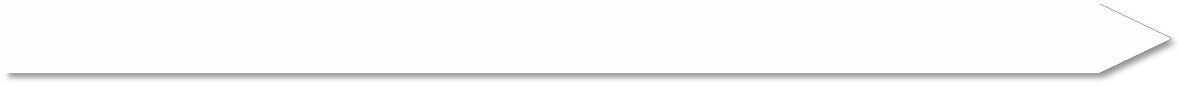 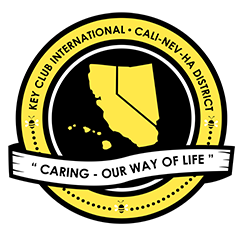 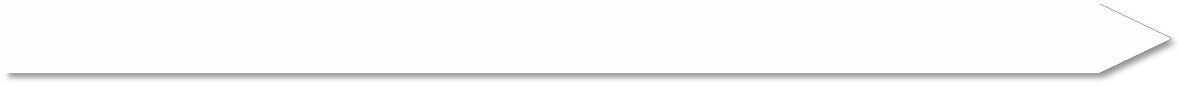 SUBMISSION OVERVIEWSUBMISSION DEADLINESaturday, January 25th, 2020 by 11:59PM PST/HSTE-MAIL SUBMISSIONS TO:cnh.kccontests@gmail.comSubject:	Secretary ContestBody Text:  State your full name (First, Last), Region (R##), Division (D##), Club full name and number (H#####)CC:	Copy yourself and your advisorThe Secretary Contest is a district contest. Eligible applicants must complete the application, as explained in the guidelines, and submit it to the CNH Contest Archive for judging. At District Convention 2020, distinguished contest winners will be announced.Read the Secretary Contest guidelines.Fill out the “Officer Checklist” if you plan to apply for this award.When applying you must develop an E-Portfolio that consists of a cover page, Officer Checklist, Nomination Form, & supporting documentation.E-mail the “Officer Checklist” and E-Portfolio to the CNH Contest Archive(cnh.kccontests@gmail.com). Submissions must be received by Saturday, January 25th, 2020 by 11:59PM PST/HSTSECRETARY CONTEST GUIDELINESRULES GOVERNING THE CNH KEY CLUB SECRETARYAWARDThe CNH Key Club Secretary Award shall provide recognition to Secretaries who have provided commendable service to others.The CNH Key Club Secretary Award is given to an outstanding, dues-paid, Key Club Secretary with a minimum of fifty (50) service hours who has done an outstanding job in serving their home, school, and community.E-Signatures: This application requires electronic signatures (E-Signatures) by the applicant and the Faculty or Kiwanis Advisor. E-Signatures for this application are defined as names and contact information provided on the form. E-Signatures represent the fact that the individuals listed have approved the application and supporting documentation. These individuals may be contacted for further verification. Please do not use digital signatures.E-Portfolio: The final submission for this contest includes an E-Portfolio. An E-Portfolio for this application is defined as one collective portfolio presenting the best pieces of documentation. This E-Portfolio should be a single PDF that includes all merged information. (Programs to use: Microsoft Word and Microsoft Publisher)SMALL FILE SIZES: Application submissions should have a small file size. The following tips are for maintaining this requirement:Include only the best samples of documentationCompress all photos and files before useCompress the final fileIt may not exceed 10MBThe decisions of judging are final. No changes or revaluation will take places after the judges and the Member Recognition Chair have certified the results.Save as a PDF. Label the file Appreciation Secretary_LastNameFirstNameOUTSTANDING or DISTINGUISHED officer awards: Requires the completion and submission of the E-Portfolio, which must include the completed Checklist. At this level, the applicant must have completed all of the required tasks listed on the checklist for outstanding recognition. Level of recognition will be determined by judging results.The requirements of this E-Portfolio are explained below.The entire submission needs to be presented in one E-Portfolio.It may not exceed 10MB.It may not exceed 54 pages total.Save as a PDF. Label the file: Secretary_LastNameFirstNameAll required items for the E-Portfolio are listed on Page 2.DUES-PAID: In order to be eligible to apply for this contest, you must be a dues-paid member by December 1st.CNH District Member Recognition CommitteeQuestions, Comments, Concerns?Queenie Lam| Member Recognition Chair | cnhkc.mr@gmail.comCover Page Page Limit: 1 Personal Creation, No Form ProvidedName of NomineePosition and TermHome Club, Division, and RegionPicture of ApplicantNomination Form Page Limit: 2| (5 pts max)Name of NominatorTable of ContentsStatement of Nomination | Word Limit: 1,000Dividers Page Limit: 8 | (5 pts max)A one-page divider is required for each section. It should contain the following information: Section Title with a personal reflection Personal Reflection: addresses personal growth,accomplishments, explanation of section, list of evidence not included, or other details that may assist judges in determining scoring.Letter(s) of Recommendation Page Limit: 3 | (10 pts max)These are used as testimonies to support your overallE-Portfolio. Letters will portray the efforts you set forth to serving as a Club Secretary, as well as the growth you demonstrated in the immediate past district administrative year.demonstrated throughout the past year.Secretary Checklist Page Limit: 1 | (10 pts max)The checklist must be completed as thoroughly as possible with all the necessary E-Signatures and contact information.Proof of Attendance Page Limit: 3| (10 pts max)This form displays what projects you’ve attended, howmany hours you have served throughout the year, and at what level you served.This form is certified by the Club Advisor and/or Club President.Monthly Report Forms Page Limit: 15  (10 pts max)Secretaries compile an Excel Report Form and submit it to their respective Lt. Governors on a monthly basis.Please be sure to include at least one sample monthly tab from each of the first 3 quarters.Quarter 1: April-May-JuneQuarter 2: July-August-SeptemberQuarter 3: October-November-December    Club Directory Page Limit: 3 | (5 pts max)Secretaries are responsible for the creation of theclub’s overall directory, as well as supplemental directories.Please be sure to include the full directory and any other directories that were used for special events or committeesMinutes Page Limit: 10 | (10 pts max)The Secretary’s duty is to record minutes at allexecutive board and general meetings.Please include at least one sample of each type of meeting minutes from each quarter.Quarter 1: April-May-JuneQuarter 2: July-August-SeptemberQuarter 3: October-November-DecemberQuarter 4: JanuaryCommunication Page Limit: 10  This section must focus on your communication with the members, club, division, district, and Advisors. Sample E-mails, letters, and so forth may be utilized.Miscellaneous Page Limit: 5 | (5 pts max)This section may focus on any additionalcontributions you have made as a club Secretary.Graphic Standards | (10 pts)Your E-Portfolio will be judged on sections 1 through 10. As a whole, it must demonstrate your knowledge of Graphic Standards. The proper and accurate demonstration of Graphic Standards is worth  File Size | (5 pts)If the E-Portfolio file size is less than or equal to 10 MB and 54 pages, it will earn 5 points 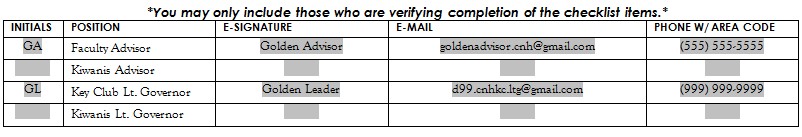 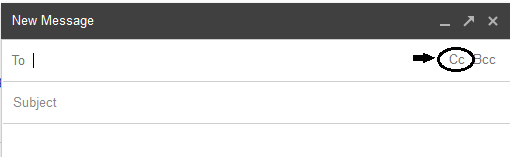 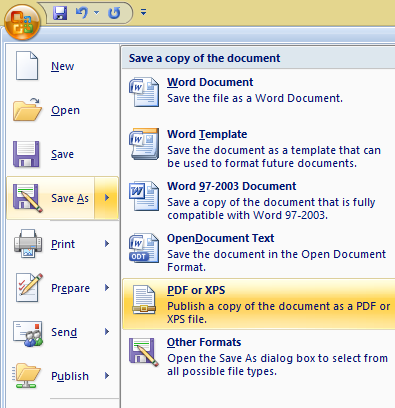 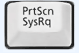 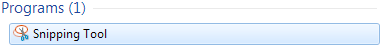 This checklist must be completed in order for you to be recognized as Outstanding, or Distinguished. You will need at least two individuals to verify that you have completed the items on the checklist. These individuals must place their initials or provide you with permission to place their initials in the appropriate column. Officers do not have to check off everything on the checklist to be eligible to apply. Under the attendance portion, officers will receive total points for at least 4 of 6 items. NOMINEE INFORMATION  Nominee Name:                                                                     Key Club:                                                                 Club #:                                    District: California-Nevada-Hawaii     Division:                         Region:                   CHECKLISTCERTIFICATION OF ORIGINALITYThis certifies that we, the undersigned, verify the completion of the aforementioned requirements by the individual named on this application. All appropriate criteria have been identified on this form.Identified requirements must be met in order to be eligible for this recognition.  It is also understood that the decisions of the judges are final and no changes, alteration or re-judging will take place after the judges and the Member Recognition Chair have certified the results.  NOTE: All names, initials and contact information are ONLY required if used as verification. REMEMBER: There must be at least 2 out of 4 people verifying task completion. Signatures from the school representative and the Kiwanis club representative may not be by the same person.*You may only include those who are verifying completion of the checklist items. *  Nominee Name:                                                                           Nominated By:                                                          Key Club:                                                                 Club #:                                    District: California-Nevada-Hawaii     Division:                         Region:                   TABLE OF CONTENTSComplete the Table of Contents by listing the different focus areas in each application item, and by adding the page number for which the listed sections begin. This should also help you place the items in the correct order.STATEMENT OF NOMINATIONMay be completed on this page, and/or on 1 additional page.  Why should this Secretary be recognized? Word Limit: 1,000  Nominee Name:                                                                              Key Club:                                                                 Club #:                                    District: California-Nevada-Hawaii     Division:                         Region:                   CERTIFICATIONThe E-Signer has to be your club President or Faculty/Kiwanis Advisor.  Secretaries may not sign off on their own forms.E-Signature:                                                                            E-Signer’s E-mail:                                                                       E-Signer’s Position:                                                                     E-Signer’s Phone Number:                                                      ATTENDANCETotal Service HoursINITIALSITEMS AND REQUIREMENTSClub StandardsClub StandardsMembership: Paid club membership dues by December 1Service: Provided a minimum of 50 service hours as per Key Club International Constitution & By-LawsClub Status: Home Club is in good standing and has paid duesWork AccomplishmentsWork AccomplishmentsClub Directory/Roster: Updated, completed, and distributed the club directory/rosterClub Monthly Reports: Completed a minimum of eight (8) Monthly Report Forms and submitted forms on time by the 5th of the month to the Key Club Lieutenant Governor, sponsoring Kiwanis Club, and home clubRecords: Recorded and filed minutes of club general meetingsRecords: Recorded and filed minutes of club board meetingsElection Results: Completed the Annual Club Elections Form and submitted the form to the Key Club Lieutenant Governor and sponsoring Kiwanis clubClub Officer Information: Completed the online club information form for club officers, Advisors, and meeting information, made available on the CNH CyberKeyAttendanceAttendanceClub Meetings: Attended seventy-five percent (75%) of all club general meetingsBoard Meetings: Attended seventy-five percent (75%) of all club executive board meetingsDivision Council Meetings: Attended a minimum of six (6) Division Council MeetingsKiwanis Meetings: Attended a minimum of one (1) Kiwanis Division Council Meetings or attended a minimum of three (3) general Kiwanis meetingsTraining Conference: Attended the Officer Training Conference or Region Training ConferenceSecretary Workshop: Attended the Secretary Workshop at District Convention, International Convention, Officer Training Conference, or Region Training ConferenceINITIALSPOSITIONE-SignatureE-MAILPHONE W/ AREA CODEFaculty AdvisorKiwanis AdvisorKey Club Lt. GovernorKiwanis Lt. GovernorITEMFOCUS AREASSTART PAGECover Page1Nomination Form2Section 3Letter(s) of RecommendationSection 4Secretary ChecklistSection 5Proof of AttendanceSection 6Club DirectorySection 7Monthly Report FormsSection 8MinutesSection 9CommunicationSection 10Miscellaneous